        
АДМИНИСТРАЦИЯ КОЛПНЯНСКОГО РАЙОНА ОРЛОВСКОЙ ОБЛАСТИ ОТДЕЛ ОБРАЗОВАНИЯПРИКАЗ«04» октября 2018 г.                                                                       № 182  пгт. КолпнаО проведении регионального репетиционного экзамена по математикеВ соответствии с приказами Департамента образования Орловской области от 07 августа 2018 года № 1182  «Об утверждении «дорожных карт» подготовки к проведению государственной итоговой аттестации  по образовательным программам основного общего и среднего общего образования в Орловской области в 2019 году», от      03 октября        2018 года № 1373 «О проведении регионального репетиционного экзамена по математике»,  в целях отработки процедуры проведения основного государственного экзамена и государственного выпускного экзамена,  в том числе заполнения бланков, согласованности действий руководителей и организаторов пунктов проведения экзаменов приказываю:Провести:13 ноября 2018 года региональный репетиционный  основной государственный экзамен  (далее – репетиционный ОГЭ) и государственный выпускной экзамен  (далее – репетиционный ГВЭ) по математике с использованием единых контрольно-измерительных материалов (далее  - КИМ);2. Распределить выпускников общеобразовательных организаций Колпнянского района по пунктам проведения региональных экзаменов согласно приказу Департамента образования Орловской области от 03 октября 2018 года   № 1373:2.1. ОГЭ – ППЭ-076, расположенный на базе муниципального бюджетного общеобразовательного учреждения «Колпнянский лицей» по адресу: Орловская область, пгт. Колпна, ул. Комсомольская, д.3;2.2.  ГВЭ – ППЭ-106, расположенный на базе муниципального бюджетного общеобразовательного учреждения «Колпнянский лицей» по адресу: Орловская область, пгт. Колпна, ул. Комсомольская, д.3;3.Установить:3.1.  Время начала экзаменов-10.00 часов;3.2. Продолжительность проведения экзамена ОГЭ и ГВЭ по математике – 3 часа 55 минут (235 минут).4. Муниципальному координатору  ОГЭ и ГВЭ (Зуева В.А.) и техническому специалисту  ОГЭ и ГВЭ (Рябов А.И.):4.1. Осуществить тиражирование материалов для проведения региональных репетиционных экзаменов по математике:для репетиционного ОГЭ по математике: варианты КИМ,  справочные материалы, бланки ответов № 1, № 2 (включая дополнительные бланки ответов № 2) до 09 ноября 2018 года;для репетиционного ГВЭ по математике:   варианты КИМ,  справочные материалы, бланки регистрации, бланки ответов.5. Передать руководителям общеобразовательных организаций ключи для проверки работ участников  репетиционных  ОГЭ и ГВЭ:13  ноября 2018 года (не ранее 15.00 часов);6.Обеспечить:6.1. При проведении регионального репетиционного ОГЭ по математике аудитории ППЭ системой видеонаблюдения;6.2. Участников регионального репетиционного ОГЭ и ГВЭ  по математике индивидуальными комплектами, черновиками со штампом образовательной организации, на базе которой расположен пункт проведения экзамена (далее – ППЭ)  (МБОУ «Колпнянский лицей»).7. Утвердить персональный состав работников пунктов  проведения региональных репетиционных экзаменов: руководителей,  организаторов в аудитории, организаторов вне аудитории (приложение 1,2).8.  Распределить участников региональных репетиционных экзаменов по математике и организаторов по аудиториям ППЭ.9.   Использовать при проведении региональных репетиционных экзаменов формы ППЭ 2018 года. 10. Провести региональные репетиционные ОГЭ и ГВЭ  по математике в соответствии с Порядком проведения государственной итоговой аттестации по образовательным программам основного общего образования, утвержденным приказом Министерства образования и науки Российской Федерации от 25 декабря 2013 года № 1394 «Об утверждении Порядка проведения государственной итоговой аттестации по образовательным программам основного общего образования».11. Осуществить  организованную      доставку    обучающихся 9-х классов общеобразовательных учреждений района  13 ноября  2018 года к месту проведения регионального репетиционного ОГЭ  по математике в ППЭ-076 (МБОУ «Колпнянский лицей» (п. Колпна, ул. Комсомольская, д.3) и к месту проведения регионального репетиционного ГВЭ  в ППЭ-106 (МБОУ «Колпнянский лицей» (п. Колпна, ул. Комсомольская, д.3) и обратно из ППЭ.12.Рекомендовать руководителям общеобразовательных организаций:   12.1. Организовать проверку работ участников региональных  репетиционных ОГЭ  и ГВЭ педагогами подведомственных общеобразовательных организаций в срок до 15 ноября 2018 года;12.2. Провести анализ выполненных работ участников репетиционных ОГЭ  и  ГВЭ  и направить отчеты в отдел образования администрации Колпнянского района Орловской области в срок до 16 ноября 2018  года согласно приложению 3;12.3. Довести результаты ОГЭ и ГВЭ  до сведения участников региональных репетиционных экзаменов по математике  не позднее  16 ноября 2018 года;12.4. Не учитывать результаты региональных репетиционных экзаменов ОГЭ и ГВЭ  по математике  в качестве текущих оценок успеваемости;12.5. Определить соответствующими приказами по образовательной организации списочный состав учащихся, выезжающих в ППЭ, место сбора участников ОГЭ  и ГВЭ,  а также лиц, ответственных за сопровождение обучающихся 9-х в ППЭ и  обратно из ППЭ;12.5. Направить в ППЭ для проведения региональных репетиционных экзаменов по математике (ОГЭ и ГВЭ)  работников пунктов проведения экзаменов  в соответствии   с  приложениями 1,2.13. Рекомендовать руководителю общеобразовательной организации, на базе которой расположены  ППЭ–076 (	ОГЭ) и ППЭ – 106 (ГВЭ) МБОУ «Колпнянский лицей» (Селина Н.Ф.):13.1. Подготовить  7  аудиторий  с максимальной вместимостью 20 человек для проведения регионального репетиционного экзамена по математике (ОГЭ);13.2. Подготовить 1 аудиторию с максимальной вместимостью 5 человек для проведения регионального репетиционного ГВЭ  по математике;13.3. Подготовить рабочие места для дежурных в коридорах, обеспечить изоляцию кабинетов, определенных для проведения экзамена;13.4.  Выделить места вне пункта проведения экзамена:для хранения личных вещей участников репетиционных  экзаменов по математике (ОГЭ и ГВЭ).13.5. Подготовить информационный стенд на 1 этаже   лицея  для информирования  участников ОГЭ  о распределении их  по аудиториям;13.6. Создать условия, необходимые для обеспечения соответствующего морально – психологического комфорта учащихся во время проведения экзаменов.13.7.  Подготовить помещение медицинского кабинета и место для сотрудника ОМВД России  по Колпнянскому району. 13.8. Подготовить помещение для верхней одежды  участников региональных репетиционных  экзаменов (гардероб).13.9. Выделить в распоряжение руководителей ППЭ-076 и ППЭ-106  рабочие помещения.14. Главному специалисту отдела образования Зуевой В.А.  довести настоящий приказ до сведения руководителей общеобразовательных организаций Колпнянского района Орловской области.15.Контроль за исполнением приказа возложить на главного специалиста отдела образования администрации Колпнянского района Орловской области Зуеву В.А.               Начальник отдела                                            Н.В. Серёгина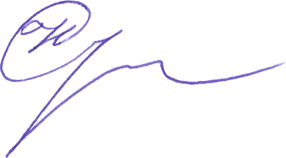 Приложение 1 к приказу отдела образования администрации Колпнянского района Орловской области  от 04 ноября 2018 года № 182Список работников пункта проведения основного государственного экзамена и государственного выпускного  экзамена, рекомендованных  к привлечению в качестве работников ППЭ-076 и ППЭ-106  во время проведения  репетиционных ОГЭ и ГВЭ на территории Колпнянского района Орловской области. ОГЭГВЭ-9  Приложение 3к приказу отдела образования администрации Колпнянского района Орловской области                                                                                                                      от 04 октября 2018 года № 182Форма отчета о проведении регионального репетиционного экзамена по математике _____________________   наименование ООДиректор ОО                   _________________________                                                           ФИО    Используется приказ Департамента образования Орловской области от 09 июня 2018 года № 990/1 «О внесении изменений в приказ Департамента образования Орловской области от 13 апреля 2018 года № 596 «Об утверждении минимального количества баллов за выполнение  экзаменационных работ для проведения государственной итоговой аттестации по образовательным программам основного общего образования в форме основного государственного экзамена в 2018 году в Орловской области»     № п/пФ.И.О.Должность и место работыДолжность в ППЭ1.Осечкина Анна Александровна (по согласованию)заместитель директора муниципального бюджетного общеобразовательного учреждения «Колпнянский лицей»Руководитель  ППЭ2.Рябов Алексей Иванович 	мастер  тепловых сетей  и котельного оборудования, программист отдела образования администрации Колпнянского района Орловской областиОрганизатор вне аудитории (технический специалист)3.Антонова Татьяна Алексеевна (по согласованию)учитель начальных классов муниципального бюджетного общеобразовательного учреждения «Колпнянский лицей»организатор в аудитории4.Алексеева Любовь Викторовна (по согласованию)учитель начальных классов муниципального бюджетного общеобразовательного учреждения «Колпнянский лицей»организатор в аудитории5.Афонина Елена Евгеньевна (по согласованию)воспитатель  муниципального бюджетного общеобразовательного учреждения «Знаменская основная общеобразовательная школа» организатор вне аудитории6.Бухтиярова Ирина Михайловна (по согласованию)старшая вожатая муниципального бюджетного общеобразовательного учреждения «Колпнянский лицей»организатор вне аудитории7.Воробьева Виктория Геннадьевна (по согласованию)заместитель директора муниципального  образовательного учреждения дополнительного образования «Дом детского творчества»организатор вне аудитории 8.Давыдова Людмила Леонидовна (по согласованию)учитель начальных классов муниципального бюджетного общеобразовательного учреждения «Колпнянская средняя общеобразовательная школа №2» организатор в аудитории9.Демидов Сергей Николаевич (по согласованию)учитель информатики муниципального бюджетного общеобразовательного учреждения «Колпнянский лицей»Организатор вне аудитории (технический специалист)10.Ефремова Ольга Михайловна (по согласованию)учитель начальных классов муниципального бюджетного общеобразовательного учреждения «Колпнянский лицей»организатор в аудитории11.Зубарева Светлана Васильевна (по согласованию)учитель начальных классов муниципального бюджетного общеобразовательного учреждения «Карловская основная общеобразовательная школа»организатор в аудитории12.Игнатова Вера Петровна (по согласованию)учитель начальных классов муниципального бюджетного общеобразовательного учреждения «Колпнянский лицей»организатор в аудитории13.Карлова Любовь Михайловнаучитель немецкого и французского языков муниципального бюджетного общеобразовательного учреждения «Колпнянская средняя общеобразовательная школа №2»организатор вне аудитории14.Коробецкая Вита Николаевна (по согласованию)учитель начальных классов муниципального бюджетного общеобразовательного учреждения «Колпнянский лицей»организатор в аудитории15.Корнилова Наталья Фёдоровна (по согласованию)социальный педагог муниципального бюджетного общеобразовательного учреждения «Колпнянский лицей»организатор в аудитории16.Куклина Валентина Николаевна (по согласованию)учитель начальных классов муниципального бюджетного общеобразовательного учреждения «Колпнянская средняя общеобразовательная школа №2» организатор в аудитории17.Мордвинова Елена Дмитриевна (по согласованию)учитель начальных классов муниципального бюджетного общеобразовательного учреждения «Колпнянский лицей»организатор в аудитории18.Панасюк Светлана Викторовна (по согласованию)учитель немецкого и английского  языков муниципального бюджетного общеобразовательного учреждения «Крутовская основная общеобразовательная школа» организатор в аудитории19.Родина Наталья Вячеславовна (по согласованию)учитель начальных классов муниципального бюджетного общеобразовательного учреждения «Колпнянский лицей»организатор в аудитории20.Манекин Юрий Александрович (по согласованию)учитель физической культуры муниципального бюджетного общеобразовательного учреждения «Колпнянский лицей»организатор вне аудитории21.Мищенко Владимир Владимировичучитель истории и обществознания муниципального бюджетного общеобразовательного учреждения «Колпнянский лицей»организатор вне аудитории22.Новик Людмила Григорьевна (по согласованию)учитель начальных классов муниципального бюджетного общеобразовательного учреждения «Крутовская основная общеобразовательная школа» организатор вне аудитории23.Сухоленцев Игорь Леонидович (по согласованию)учитель физической культуры муниципального бюджетного общеобразовательного учреждения «Колпнянский лицей»организатор вне аудитории24.Самойлова Елена Николаевна (по согласованию)учитель начальных классов муниципального бюджетного общеобразовательного учреждения «Дровосеченская средняя общеобразовательная школа»организатор в аудитории25.Трусова Олеся Васильевна (по согласованию)учитель-логопед муниципального бюджетного общеобразовательного учреждения «Колпнянский лицей»организатор вне аудитории26.Ушакова Ольга Геннадьевна (по согласованию)учитель иностранных языков муниципального бюджетного общеобразовательного учреждения «Колпнянский лицей»организатор в аудитории27.Зуева Валентина Андреевнаглавный специалист отдела образования администрации Колпнянского района Орловской областиуполномоченный ГЭК№ п/пФ.И.О.Должность и место работыДолжность в ППЭ1.Лакомова Виктория Васильевна (по согласованию)учитель  немецкого языка муниципального бюджетного общеобразовательного учреждения «Колпнянская средняя общеобразовательная школа № 2»Руководитель ППЭ2.Юрьева Людмила Викторовна (по согласованию)учитель начальных классов муниципального бюджетного общеобразовательного учреждения «Колпнянская средняя общеобразовательная школа №2» организатор в аудитории3.Зимина Надежда Александровна (по согласованию)социальный педагог муниципального бюджетного общеобразовательного учреждения «Колпнянская средняя общеобразовательная школа №2»организатор в аудитории4.Ушаков Евгений Александрович (по согласованию)учитель физической культуры муниципального бюджетного общеобразовательного учреждения «Колпнянская средняя общеобразовательная школа №2»организатор вне аудитории5.Ганжа Ольга Леонидовна (по согласованию)учитель химии и биологии культуры муниципального бюджетного общеобразовательного учреждения «Колпнянская средняя общеобразовательная школа №2»организатор вне аудитории6.Сергеева Татьяна Юрьевна (по согласованию)педагог-психолог муниципального бюджетного общеобразовательного учреждения «Колпнянский лицей»организатор вне аудитории7.Бушля Елена Васильевна (по согласованию)главный специалист отдела образования администрации Колпнянского района Орловской областиуполномоченный ГЭК8.Воробьева Надежда Николаевна (по согласованию)медицинская сестра МБДОУ – детский сад № 1 «Солнышко»медицинская сестраОбщее количество выпускников 9 классаКоличество выпускников, принявших участие в репетиционном  экзамене по математикеКоличество выпускников, принявших участие в репетиционном  экзамене по математикев форме ОГЭв форме ГВЭИз них набрали необходимое количество баллов для получения удовлетворительного результатаИз них набрали необходимое количество баллов для получения удовлетворительного результата